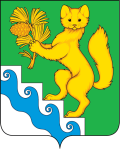 АДМИНИСТРАЦИЯ БОГУЧАНСКОГО РАЙОНАП О С Т А Н О В Л Е Н И Е12. 10. 2022 г.		с. Богучаны      		№ 1011-пО внесении изменений в муниципальную  программу Богучанского района «Развитие культуры», утвержденную постановлением администрации Богучанского района от 01.11.2013 № 1392-пВ соответствии со статьей 179 Бюджетного кодекса Российской Федерации, постановлением администрации Богучанского района от 17.07.2013  № 849-п «Об утверждении Порядка принятия решений о разработке муниципальных программ Богучанского района, их формировании и реализации», статьями  7,43,47  Устава Богучанского района Красноярского края  ПОСТАНОВЛЯЮ:1. Внести изменения в муниципальную программу Богучанского района «Развитие культуры» утвержденную постановлением администрации Богучанского района от 01.11.2013 № 1392-п следующего содержания;1.1. В разделе 1. Паспорт муниципальной программы Богучанского района «Развитие культуры», строку «Ресурсное обеспечение программы, в том числе в разбивке по всем источникам финансирования по годам реализации», читать в новой редакции:1.2. В приложении № 6 к муниципальной программе Богучанского района «Развитие культуры», в паспорте подпрограммы «Искусство и народное творчество», строку «Показатели результативности», читать в новой редакции; 1.3. В приложении № 7 к муниципальной программе Богучанского района «Развитие культуры», в паспорте подпрограммы «Обеспечение условий реализации программы и прочие мероприятия», строку «Объемы и источники финансирования подпрограммы», читать в новой редакции:1.4.  Приложение № 2 к муниципальной программе  «Информация о распределении планируемых расходов по мероприятиям программы, подпрограммам муниципальной программы Богучанского района  «Развитие культуры», изложить в новой редакции согласно приложению № 1.	1.5. Приложение № 3 к муниципальной программе  «Информация о ресурсном обеспечении и прогнозной оценке расходов на реализацию целей муниципальной программы Богучанского района  «Развитие культуры» с учетом источников финансирования, в том числе по уровням бюджетной системы» изложить в новой редакции согласно приложению № 2.1.6. Приложение № 2 к подпрограмме «Искусство и народное творчество» реализуемой в рамках муниципальной программы Богучанского района, «Перечень мероприятий подпрограммы «Искусство и народное творчество» с указанием объема средств на их реализацию и ожидаемых результатов» изложить в новой редакции согласно приложению №3.1.7. Приложение № 2 к подпрограмме «Обеспечение условий реализации программы и прочие мероприятия» реализуемой в рамках муниципальной программы Богучанского района, «Перечень мероприятий подпрограммы «Обеспечение условий реализации программы и прочие мероприятия» с указанием объема средств на их реализацию и ожидаемых результатов» изложить в новой редакции согласно приложению № 4.2.  Контроль за исполнением настоящего постановления возложить на заместителя Главы Богучанского района по социальным вопросам И.М.  Брюханова.3. Постановление вступает в силу со дня, следующего за днем опубликования в  Официальном вестнике Богучанского района.Глава  Богучанского района 	                                                                В.М. ЛюбимРесурсное обеспечение программы в том числе в разбивке по всем источникам финансирования по годам реализацииОбщий объем финансирования программы –  2 741 386 932 ,81 рублей, в том числе по годам:в 2014 году – 165 587 445,10 рублей, в том числе;147 113 242, 51 рублей - средства районного бюджета,17 152 940,00 рублей - средства бюджета поселений.1 321 262,59 рублей - средства краевого бюджета в 2015 году – 180 027 426,26 рублей, в том числе;153 119 165,26 рублей - средства районного бюджета,26 053 396,00 рублей - средства бюджета поселений,686 165,00  рублей - средства краевого бюджета,168 700,00 рублей -средства федерального бюджета. в 2016 году – 191  857  789,95  рублей, в том числе;162  674 471,95  рублей -средства районного бюджета,25 406 310,00 рублей -средства бюджета поселений,3 708 608,00 рублей – средства краевого бюджета,68 400,00 рублей -средства федерального бюджета.в 2017 году – 216 579 777,79 рублей, в том числе;167 709 020,86 рублей -средства районного бюджета,32 087 867,00  рублей -средства бюджета поселений;16 215 399,93  рублей -средства  краевого бюджета;567 490,00 рублей -средства федерального бюджета.в 2018 году – 247 471 687,90 рублей, в том числе;221 745 677,90 рублей -средства районного бюджета,24 335 660,00  рублей -средства  краевого бюджета;1 390 350,00 рублей -средства федерального бюджета.в 2019 году – 281 222 262,79 рублей, в том числе;244 556 162,79 рублей -средства районного бюджета;34 885 600,00  рублей -средства  краевого бюджета;1 780 500,00  рублей -средства федерального бюджета.в 2020 году – 287 472 130,95 рублей, в том числе;282 374 910,95 рублей - средства районного бюджета;4 506 320,46  рублей - средства  краевого бюджета;590 899,54  рублей - средства  федерального бюджета.в 2021 году – 299 769 754,07  рублей  в том числе;295 321 624,07 рублей -средства районного бюджета;1 866 612,26  рублей -средства  краевого бюджета;2 581 517,74  рублей - средства  федерального бюджета.в 2022 году – 326 650 816,00 рублей, в том числе;280 633 236,00 рублей -средства районного бюджета;44 526 271,33  рублей -средства  краевого бюджета;1 491 308,67  рублей -средства  федерального  бюджета.в 2023 году – 272 373 921,00 рублей, в том числе;271 683 821,00 рублей -средства районного бюджета;449 411,27 рублей -средства  краевого бюджета;240 688,73  рублей -средства  федерального  бюджета.в 2024 году – 272 373 921,00 рублей, в том числе;271 683 821,00 рублей -средства районного бюджета;449 411,27  рублей -средства  краевого бюджета;240 688,73  рублей -средства  федерального  бюджета.Объемы и источники финансирования подпрограммыОбщий объем финансирования подпрограммы – 389 250 098,67 рублей, в том числе по годам:средства районного бюджета:в 2021 году – 98 999 155,11  рублей;в 2022 году – 95 777 993,56  рублей;в 2023 году – 94 341 668,00  рублей;в 2024 году – 94 341 668,00  рублей.средства краевого бюджета:	в 2021 году – 110 000,00 рублей;в 2022 году – 5 679 614,00  рублейОбъемы и источники финансирования ПодпрограммыОбщий объем финансирования подпрограммы – 607 643 227,77 рублей, в том числе по годам:средства районного бюджета:в 2021 году – 153 317 626,33 рублей;в 2022 году – 142 874 471,44 рублей;в 2023 году – 135 361 382,00 рублей;в 2024 году – 135 361 382,00  рублей.средства  краевого бюджета: в 2021 году – 1 368 912,26 рублей;в 2022 году – 35 636 216,06 рублей.средства федерального бюджета:в 2021 году – 2 472 617,74 рублей;в 2022 году – 1 250 619,94 рублей.Приложение № 1 к постановлению администрации Богучанского района  от    12.10.2022г.   №  1011-п
Приложение №2 к  муниципальной программе Богучанского района "Развитие культуры"Информация о распределении планируемых расходов  по мероприятиям программы, подпрограммам муниципальной программы Богучанского района «Развитие культуры»Статус (муниципальная программа, подпрограмма)Наименование  программы, подпрограммыНаименование ГРБСГРБССтатус (муниципальная программа, подпрограмма)Наименование  программы, подпрограммыНаименование ГРБСГРБС2021 год2022 год2023 год2024 годИтого на  
2021-2024 годыМуниципальная программаРазвитие культурывсего расходные обязательства по программе000                299 769 754,07                 326 650 816,00                  272 373 921,00                   272 373 921,00              1 171 168 412,07   Муниципальная программаРазвитие культурыв том числе по ГРБС:Муниципальная программаРазвитие культурыМуниципальное казенное учреждение «Муниципальная служба Заказчик»;830                24 906 840,00                   24 906 840,00   Муниципальная программаРазвитие культурыМуниципальное казенное учреждение «Управление  культуры, физической культуры, спорта и молодежной политики  Богучанского района»856                299 769 754,07                 301 743 976,00                  272 373 921,00                   272 373 921,00              1 146 261 572,07   Подпрограмма 1Культурное наследиевсего расходные обязательства по подпрограмме856                  43 501 442,63                   45 431 901,00                    42 670 871,00                     42 670 871,00                 174 275 085,63   Подпрограмма 1Культурное наследиев том числе по ГРБС:                                  -    Подпрограмма 1Культурное наследие Муниципальное казенное учреждение «Управление  культуры, физической культуры, спорта и молодежной политики  Богучанского района»856                  43 501 442,63                   45 431 901,00                    42 670 871,00                     42 670 871,00                 174 275 085,63   Подпрограмма 2Искусство и народное творчествовсего расходные обязательства по подпрограмме000                  99 109 155,11                 101 457 607,56                    94 341 668,00                     94 341 668,00                 389 250 098,67   Подпрограмма 2Искусство и народное творчествов том числе по ГРБС:                                  -    Подпрограмма 2Искусство и народное творчествоМуниципальное казенное учреждение «Управление  культуры, физической культуры, спорта и молодежной политики  Богучанского района»856                  99 109 155,11                 101 457 607,56                    94 341 668,00                     94 341 668,00                 389 250 098,67   Подпрограмма 3Обеспечение условий  реализации  программы и прочие мероприятиявсего расходные обязательства по подпрограмме000                157 159 156,33                 179 761 307,44                  135 361 382,00                   135 361 382,00                 607 643 227,77   Подпрограмма 3Обеспечение условий  реализации  программы и прочие мероприятияв том числе по ГРБС:                                  -    Подпрограмма 3Обеспечение условий  реализации  программы и прочие мероприятияМуниципальное казенное учреждение «Муниципальная служба Заказчик»;830                24 906 840,00                   24 906 840,00   Подпрограмма 3Обеспечение условий  реализации  программы и прочие мероприятия
Муниципальное казенное учреждение «Управление  культуры, физической культуры, спорта и молодежной политики  Богучанского района»*856                157 159 156,33                 154 854 467,44                  135 361 382,00                   135 361 382,00                 582 736 387,77   Приложение № 2 к постановлению администрацииБогучанского района  от    12.10.2022г.   №  1011-п
Приложение №3 к  муниципальной программе Богучанского района "Развитие культуры"Информация о ресурсном обеспечении и прогнозной оценке расходов на реализацию целей 
муниципальной  программы Богучанского района «Развитие культуры» с учетом источников финансирования, в том числе по уровням бюджетной системыСтатус Наименование  программы,  подпрограммыИсточники финансированияОценка расходов (руб), годыОценка расходов (руб), годыОценка расходов (руб), годыОценка расходов (руб), годыОценка расходов (руб), годыСтатус Наименование  программы,  подпрограммыИсточники финансирования2021 год2022 год2023 год2024 годИтого на  
2021-2024 годыМуниципальная программаРазвитие культурыВсего           299 769 754,07              326 650 816,00           272 373 921,00             272 373 921,00                      1 171 168 412,07   Муниципальная программаРазвитие культурыв том числе :Муниципальная программаРазвитие культурыфедеральный бюджет              2 581 517,74                  1 491 308,67                  240 688,73                    240 688,73                             4 554 203,87   Муниципальная программаРазвитие культурыкраевой бюджет              1 866 612,26                44 526 271,33                  449 411,27                    449 411,27                           47 291 706,13   Муниципальная программаРазвитие культурырайонный бюджет          295 321 624,07              280 633 236,00           271 683 821,00             271 683 821,00                      1 119 322 502,07   Подпрограмма 1Культурное наследиеВсего             43 501 442,63                45 431 901,00             42 670 871,00               42 670 871,00                         174 275 085,63   Подпрограмма 1Культурное наследиев том числе :Подпрограмма 1Культурное наследиефедеральный бюджет                 108 900,00                     240 688,73                  240 688,73                    240 688,73                                830 966,19   Подпрограмма 1Культурное наследиекраевой бюджет                 387 700,00                  3 210 441,27                  449 411,27                    449 411,27                             4 496 963,81   Подпрограмма 1Культурное наследиерайонный бюджет            43 004 842,63                41 980 771,00             41 980 771,00               41 980 771,00                         168 947 155,63   Подпрограмма 2Исскуство и народное творчествоВсего             99 109 155,11              101 457 607,56             94 341 668,00               94 341 668,00                         389 250 098,67   Подпрограмма 2Исскуство и народное творчествов том числе :                                             -    Подпрограмма 2Исскуство и народное творчествофедеральный бюджет                                             -    Подпрограмма 2Исскуство и народное творчествокраевой бюджет                 110 000,00                  5 679 614,00                                  -                                     -                              5 789 614,00   Подпрограмма 2Исскуство и народное творчестворайонный бюджет            98 999 155,11                95 777 993,56             94 341 668,00               94 341 668,00                         383 460 484,67   Подпрограмма 3Обеспечение условий реализации  программы и прочие мероприятияВсего           157 159 156,33              179 761 307,44           135 361 382,00             135 361 382,00                         607 643 227,77   Подпрограмма 3Обеспечение условий реализации  программы и прочие мероприятияв том числе :                                             -    Подпрограмма 3Обеспечение условий реализации  программы и прочие мероприятияфедеральный бюджет              2 472 617,74                  1 250 619,94                                  -                                     -                              3 723 237,68   Подпрограмма 3Обеспечение условий реализации  программы и прочие мероприятиякраевой бюджет              1 368 912,26                35 636 216,06                                  -                                     -                            37 005 128,32   Подпрограмма 3Обеспечение условий реализации  программы и прочие мероприятиярайонный бюджет          153 317 626,33              142 874 471,44           135 361 382,00             135 361 382,00                         566 914 861,77   Подпрограмма 3Обеспечение условий реализации  программы и прочие мероприятияюридические лица                                             -    Приложение № 3 к постановлению администрации Богучанского района  от    12.10.2022г.   №  1011-п
Приложение №2
к подпрограмме "Искусство и народное творчество", реализуемой в рамках  муниципальной программы Богучанского района "Развитие культуры"Перечень мероприятий подпрограммы «Искусство  и народное творчество»
с указанием объема средств на их реализацию и ожидаемых результатов№Наименование  программы, подпрограммыГРБС Код бюджетной классификацииКод бюджетной классификацииКод бюджетной классификацииКод бюджетной классификацииКод бюджетной классификацииОжидаемый результат от реализации подпрограммного мероприятия
 (в натуральном выражении)№Наименование  программы, подпрограммыГРБС ГРБСРзПрЦСРЦСРЦСР2021 год2022год2023 год2024 годИтого на 2021 -2024 годыОжидаемый результат от реализации подпрограммного мероприятия
 (в натуральном выражении)Цель. Обеспечение доступа населения Богучанского района к культурным благам и участию в культурной жизниЦель. Обеспечение доступа населения Богучанского района к культурным благам и участию в культурной жизниЦель. Обеспечение доступа населения Богучанского района к культурным благам и участию в культурной жизниЦель. Обеспечение доступа населения Богучанского района к культурным благам и участию в культурной жизниЦель. Обеспечение доступа населения Богучанского района к культурным благам и участию в культурной жизниЦель. Обеспечение доступа населения Богучанского района к культурным благам и участию в культурной жизниЦель. Обеспечение доступа населения Богучанского района к культурным благам и участию в культурной жизниЦель. Обеспечение доступа населения Богучанского района к культурным благам и участию в культурной жизниЦель. Обеспечение доступа населения Богучанского района к культурным благам и участию в культурной жизниЦель. Обеспечение доступа населения Богучанского района к культурным благам и участию в культурной жизниЦель. Обеспечение доступа населения Богучанского района к культурным благам и участию в культурной жизниЦель. Обеспечение доступа населения Богучанского района к культурным благам и участию в культурной жизни1Задача 1. Сохранение и развитие традиционной  народной культурыЗадача 1. Сохранение и развитие традиционной  народной культурыЗадача 1. Сохранение и развитие традиционной  народной культурыЗадача 1. Сохранение и развитие традиционной  народной культурыЗадача 1. Сохранение и развитие традиционной  народной культурыЗадача 1. Сохранение и развитие традиционной  народной культурыЗадача 1. Сохранение и развитие традиционной  народной культурыЗадача 1. Сохранение и развитие традиционной  народной культурыЗадача 1. Сохранение и развитие традиционной  народной культурыЗадача 1. Сохранение и развитие традиционной  народной культурыЗадача 1. Сохранение и развитие традиционной  народной культурыЗадача 1. Сохранение и развитие традиционной  народной культуры1.1.Обеспечение деятельности (оказание услуг) подведомственных учрежденийМКУ«Управление  культуры, физической культуры, спорта и молодежной политики  Богучанского района»85608010520040000       67 103 235,00              69 792 273,00            69 292 273,00             69 292 273,00            275 480 054,00    Количество проведенных мероприятий  составит 16314 1.1.Обеспечение деятельности (оказание услуг) подведомственных учрежденийМКУ«Управление  культуры, физической культуры, спорта и молодежной политики  Богучанского района»85608010520027240         2 339 260,00                2 339 260,00    Количество проведенных мероприятий  составит 16314 1.1.Обеспечение деятельности (оказание услуг) подведомственных учрежденийМКУ«Управление  культуры, физической культуры, спорта и молодежной политики  Богучанского района»85608010520027240             2 745 918,00                2 745 918,00    Количество проведенных мероприятий  составит 16314 1.1.Обеспечение деятельности (оказание услуг) подведомственных учрежденийМКУ«Управление  культуры, физической культуры, спорта и молодежной политики  Богучанского района»85608010520027242             2 766 696,00                2 766 696,00    Количество проведенных мероприятий  составит 16314 1.1.Обеспечение деятельности (оказание услуг) подведомственных учрежденийМКУ«Управление  культуры, физической культуры, спорта и молодежной политики  Богучанского района»85608010520041000            310 000,00                   310 000,00                 310 000,00                  310 000,00                1 240 000,00    Количество проведенных мероприятий  составит 16314 1.1.Обеспечение деятельности (оказание услуг) подведомственных учрежденийМКУ«Управление  культуры, физической культуры, спорта и молодежной политики  Богучанского района»85608010520045000            977 050,00                   309 395,00                 309 395,00                  309 395,00                1 905 235,00    Количество проведенных мероприятий  составит 16314 1.1.Обеспечение деятельности (оказание услуг) подведомственных учрежденийМКУ«Управление  культуры, физической культуры, спорта и молодежной политики  Богучанского района»8560801052004М000            380 000,00                   380 000,00                 380 000,00                  380 000,00                1 520 000,00    Количество проведенных мероприятий  составит 16314 1.1.Обеспечение деятельности (оказание услуг) подведомственных учрежденийМКУ«Управление  культуры, физической культуры, спорта и молодежной политики  Богучанского района»8560801052004Г000       22 255 787,00              20 000 000,00            20 000 000,00             20 000 000,00              82 255 787,00    Количество проведенных мероприятий  составит 16314 1.1.Обеспечение деятельности (оказание услуг) подведомственных учрежденийМКУ«Управление  культуры, физической культуры, спорта и молодежной политики  Богучанского района»8560801052004Э000         2 750 000,00                3 350 000,00              3 350 000,00               3 350 000,00              12 800 000,00    Количество проведенных мероприятий  составит 16314 1.2.Предоставление субсидий бюджетным учреждениям на отдельные мероприятияМКУ Управление культуры Богучанского района, МКУ«Управление  культуры, физической культуры, спорта и молодежной политики  Богучанского района»*85608010520080020                                -     Выполнение обязательств бюджетными учреждениями 1.2.Проведение районных мероприятий, фестивалей, выставок, конкурсовМКУ«Управление  культуры, физической культуры, спорта и молодежной политики  Богучанского района»85608010520080520         1 900 508,00                1 170 650,00                                -                                  -                 3 071 158,00    Проведение      мероприятий, фестивалей, выставок, конкурсов.
проведение учреждениями дополнительного образования детей 20 конкурсов, 1 пленэрной практики 1.3.Поддержка творческих коллективовМКУ Управление культуры Богучанского района,МКУ«Управление  культуры, физической культуры, спорта и молодежной политики  Богучанского района», Финансовое управление администрации Богучанского района8560801052А274820            110 000,00                   167 000,00                   277 000,00    Субсидии на поддержку хореографического ансамбля "Ангарята"


2022г. Субсидии на поддержку фальклерного ансамбля "Ангарские напевы" 1.3.МКУ Управление культуры Богучанского района,МКУ«Управление  культуры, физической культуры, спорта и молодежной политики  Богучанского района», Финансовое управление администрации Богучанского района8560801052A274820                2 200,00                       3 416,00                       5 616,00    Субсидии на поддержку хореографического ансамбля "Ангарята"


2022г. Субсидии на поддержку фальклерного ансамбля "Ангарские напевы" 1.4.Мероприятие по развитию народных промысловМКУ«Управление  культуры, физической культуры, спорта и молодежной политики  Богучанского района»85608010520080540              89 492,00                                  -                                 -                                  -                      89 492,00    Проведение выставок, мастер классов, фестивалей направленных на развитие народных промыслов 1.5.Оплата стоимости проезда в отпуск в соответствии с законодательствомМКУ«Управление  культуры, физической культуры, спорта и молодежной политики  Богучанского района»85608010520047000            891 623,11                   462 259,56                 700 000,00                  700 000,00                2 753 882,67   Оплата проезда к месту проведения отпуска и обратно100 работниковИтого  по задаче 1       99 109 155,11            101 457 607,56            94 341 668,00             94 341 668,00            389 250 098,67   Итого по подпрограмме       99 109 155,11            101 457 607,56            94 341 668,00             94 341 668,00            389 250 098,67   в том числе:краевой бюджет            110 000,00                5 679 614,00                                -                                  -                 5 789 614,00   районный бюджет       98 999 155,11              95 777 993,56            94 341 668,00             94 341 668,00            383 460 484,67   Приложение №4 к постановлению администрации Богучанского района  от    12.10.2022г.   №  1011-п
Приложение №2
к подпрограмме "Обеспечение условий реализации программы и прочие мероприятия", реализуемой в рамках   муниципальной программы Богучанского района "Развитие культуры"Перечень мероприятий подпрограммы «Обеспечение условий реализации  программы  и прочие мероприятия» с указанием объема средств на их реализацию и ожидаемых результатов№Наименование  программы, подпрограммыГРБС Код бюджетной классификацииКод бюджетной классификацииКод бюджетной классификацииКод бюджетной классификацииКод бюджетной классификацииОжидаемый результат от реализации подпрограммного мероприятия
 (в натуральном выражении)№Наименование  программы, подпрограммыГРБС ГРБСРзПрЦСРЦСРЦСР2021 год2022год2023 год2024 годИтого на 2021 -2024 годыОжидаемый результат от реализации подпрограммного мероприятия
 (в натуральном выражении)Цель. Создание условий для устойчивого развития отрасли «культура»Цель. Создание условий для устойчивого развития отрасли «культура»Цель. Создание условий для устойчивого развития отрасли «культура»Цель. Создание условий для устойчивого развития отрасли «культура»Цель. Создание условий для устойчивого развития отрасли «культура»Цель. Создание условий для устойчивого развития отрасли «культура»Цель. Создание условий для устойчивого развития отрасли «культура»Цель. Создание условий для устойчивого развития отрасли «культура»Цель. Создание условий для устойчивого развития отрасли «культура»Цель. Создание условий для устойчивого развития отрасли «культура»Цель. Создание условий для устойчивого развития отрасли «культура»Цель. Создание условий для устойчивого развития отрасли «культура»1Задача 1. Развитие системы дополнительного образования в области культурыЗадача 1. Развитие системы дополнительного образования в области культурыЗадача 1. Развитие системы дополнительного образования в области культурыЗадача 1. Развитие системы дополнительного образования в области культурыЗадача 1. Развитие системы дополнительного образования в области культурыЗадача 1. Развитие системы дополнительного образования в области культурыЗадача 1. Развитие системы дополнительного образования в области культурыЗадача 1. Развитие системы дополнительного образования в области культурыЗадача 1. Развитие системы дополнительного образования в области культурыЗадача 1. Развитие системы дополнительного образования в области культурыЗадача 1. Развитие системы дополнительного образования в области культурыЗадача 1. Развитие системы дополнительного образования в области культуры1.1.Обеспечение деятельности (оказание услуг) подведомственных учрежденийМКУ«Управление  культуры, физической культуры, спорта и молодежной политики  Богучанского района»85607030530040000         35 356 061,00           36 162 465,00           36 162 465,00           36 162 465,00                 143 843 456,00    Число человеко-часов  составит 212 730 ч/час 1.1.Обеспечение деятельности (оказание услуг) подведомственных учрежденийМКУ«Управление  культуры, физической культуры, спорта и молодежной политики  Богучанского района»856070305330010340          1 106 700,00                     1 106 700,00    Число человеко-часов  составит 212 730 ч/час 1.1.Обеспечение деятельности (оказание услуг) подведомственных учрежденийМКУ«Управление  культуры, физической культуры, спорта и молодежной политики  Богучанского района»85607030530027240           2 022 970,00                     2 022 970,00    Число человеко-часов  составит 212 730 ч/час 1.1.Обеспечение деятельности (оказание услуг) подведомственных учрежденийМКУ«Управление  культуры, физической культуры, спорта и молодежной политики  Богучанского района»85607030530027240             613 000,00                        613 000,00    Число человеко-часов  составит 212 730 ч/час 1.1.Обеспечение деятельности (оказание услуг) подведомственных учрежденийМКУ«Управление  культуры, физической культуры, спорта и молодежной политики  Богучанского района»85607030530027241          2 200 000,00                     2 200 000,00    Число человеко-часов  составит 212 730 ч/час 1.1.Обеспечение деятельности (оказание услуг) подведомственных учрежденийМКУ«Управление  культуры, физической культуры, спорта и молодежной политики  Богучанского района»85607030530027242          2 014 417,00                     2 014 417,00    Число человеко-часов  составит 212 730 ч/час 1.1.Обеспечение деятельности (оказание услуг) подведомственных учрежденийМКУ«Управление  культуры, физической культуры, спорта и молодежной политики  Богучанского района»85607030530041000         11 726 635,00             9 602 400,00             9 602 400,00             9 602 400,00                   40 533 835,00    Число человеко-часов  составит 212 730 ч/час 1.1.Обеспечение деятельности (оказание услуг) подведомственных учрежденийМКУ«Управление  культуры, физической культуры, спорта и молодежной политики  Богучанского района»85607030530045000              269 192,00                271 390,00                271 390,00                271 390,00                     1 083 362,00    Число человеко-часов  составит 212 730 ч/час 1.1.Обеспечение деятельности (оказание услуг) подведомственных учрежденийМКУ«Управление  культуры, физической культуры, спорта и молодежной политики  Богучанского района»8560703053004М000                53 000,00                  54 000,00                  54 000,00                  54 000,00                        215 000,00    Число человеко-часов  составит 212 730 ч/час 1.1.Обеспечение деятельности (оказание услуг) подведомственных учрежденийМКУ«Управление  культуры, физической культуры, спорта и молодежной политики  Богучанского района»8560703053004Г000           3 282 238,00             3 870 000,00             3 870 000,00             3 870 000,00                   14 892 238,00    Число человеко-часов  составит 212 730 ч/час 1.1.Обеспечение деятельности (оказание услуг) подведомственных учрежденийМКУ«Управление  культуры, физической культуры, спорта и молодежной политики  Богучанского района»8560703053004Э000              349 000,00                381 000,00                381 000,00                381 000,00                     1 492 000,00    Число человеко-часов  составит 212 730 ч/час 1.2.Оплата стоимости проезда в отпуск в соответствии с законодательствомМКУ«Управление  культуры, физической культуры, спорта и молодежной политики  Богучанского района»85607030530047000              486 811,10                546 460,44                330 000,00                330 000,00                     1 693 271,54    Оплата проезда к месту проведения отпуска и обратно 34 работникам Итого по задаче 1         53 545 907,10           56 821 832,44           50 671 255,00           50 671 255,00                 211 710 249,54   2Задача 2. Поддержка  творческих работниковЗадача 2. Поддержка  творческих работниковЗадача 2. Поддержка  творческих работниковЗадача 2. Поддержка  творческих работниковЗадача 2. Поддержка  творческих работниковЗадача 2. Поддержка  творческих работниковЗадача 2. Поддержка  творческих работниковЗадача 2. Поддержка  творческих работниковЗадача 2. Поддержка  творческих работниковЗадача 2. Поддержка  творческих работниковЗадача 2. Поддержка  творческих работниковЗадача 2. Поддержка  творческих работников2.1.Денежное поощрение победителям Конкурса на получение денежного поощрения лучшими муниципальными учреждениями культуры и образования в области культуры, находящимися на территории сельских поселений Красноярского края, и их работникамМКУ «Управление  культуры, физической культуры, спорта и молодежной политики  Богучанского района»*8560801053А255195053А255195053А255195                  25 000,0                  15 384,62                          40 384,62    Выплата денежного поощрения 2  работникам сельского Дома культуры п. Манзя,
 2022 г. Выплата денежного поощрения работнику МБУК БКМ им. Д.М. Андона 2.1.Денежное поощрение победителям Конкурса на получение денежного поощрения лучшими муниципальными учреждениями культуры и образования в области культуры, находящимися на территории сельских поселений Красноярского края, и их работникамМКУ «Управление  культуры, физической культуры, спорта и молодежной политики  Богучанского района»*8560801053А255195053А255195053А255195                  75 000,0                  34 615,38                        109 615,38    Выплата денежного поощрения 2  работникам сельского Дома культуры п. Манзя,
 2022 г. Выплата денежного поощрения работнику МБУК БКМ им. Д.М. Андона 2.1.Денежное поощрение победителям Конкурса на получение денежного поощрения лучшими муниципальными учреждениями культуры и образования в области культуры, находящимися на территории сельских поселений Красноярского края, и их работникамМКУ «Управление  культуры, физической культуры, спорта и молодежной политики  Богучанского района»*8560801053А255196053А255196053А255196              147 619,05                  70 454,55                        218 073,60    
Ремонт звуковой аппаратуры ДК п. Таежный
В 2021 году  СДК п. Красногорьевкий приобретение звуковой аппаратуры
СДК с. Богучаны приобретение одежды сцены
2022 год приобретение светового оборудования 2.1.Денежное поощрение победителям Конкурса на получение денежного поощрения лучшими муниципальными учреждениями культуры и образования в области культуры, находящимися на территории сельских поселений Красноярского края, и их работникамМКУ «Управление  культуры, физической культуры, спорта и молодежной политики  Богучанского района»*8560801053А255196053А255196053А255196                52 380,95                  29 545,45                          81 926,40    
Ремонт звуковой аппаратуры ДК п. Таежный
В 2021 году  СДК п. Красногорьевкий приобретение звуковой аппаратуры
СДК с. Богучаны приобретение одежды сцены
2022 год приобретение светового оборудования Итого  по задаче 2300 000,0150 000,00,00,0450 000,03.Задача 3. Развитие инфраструктуры отрасли «культура»Задача 3. Развитие инфраструктуры отрасли «культура»Задача 3. Развитие инфраструктуры отрасли «культура»Задача 3. Развитие инфраструктуры отрасли «культура»Задача 3. Развитие инфраструктуры отрасли «культура»Задача 3. Развитие инфраструктуры отрасли «культура»Задача 3. Развитие инфраструктуры отрасли «культура»Задача 3. Развитие инфраструктуры отрасли «культура»Задача 3. Развитие инфраструктуры отрасли «культура»Задача 3. Развитие инфраструктуры отрасли «культура»Задача 3. Развитие инфраструктуры отрасли «культура»Задача 3. Развитие инфраструктуры отрасли «культура»3.1.Приобретение основных средств и материальных запасов для осуществления видов деятельности бюджетных   учреждений культурыМКУ«Управление  культуры, физической культуры, спорта и молодежной политики  Богучанского района»*856070305300Ф0000              568 000,00                  85 225,00                        653 225,00    Приобретение основных средств для укрепления материально технической базы детских школ искусств 3.1.Приобретение основных средств и материальных запасов для осуществления видов деятельности бюджетных   учреждений культурыМКУ«Управление  культуры, физической культуры, спорта и молодежной политики  Богучанского района»*856080105300L4670              750 001,31                467 902,99                     1 217 904,30    
В 2021 году СДК п. Таежный приобретение 350 театральных кресел, приобретение механики и одежды сцены
В 2022 году СДК п. Гремучий приобретение 250 театральных кресел, приобретение механики и одежды сцены 3.1.Приобретение основных средств и материальных запасов для осуществления видов деятельности бюджетных   учреждений культурыМКУ«Управление  культуры, физической культуры, спорта и молодежной политики  Богучанского района»*856080105300L4670           2 249 998,69             1 145 550,01                     3 395 548,70    
В 2021 году СДК п. Таежный приобретение 350 театральных кресел, приобретение механики и одежды сцены
В 2022 году СДК п. Гремучий приобретение 250 театральных кресел, приобретение механики и одежды сцены 3.1.Приобретение основных средств и материальных запасов для осуществления видов деятельности бюджетных   учреждений культурыМКУ«Управление  культуры, физической культуры, спорта и молодежной политики  Богучанского района»*856080105300L4670                31 000,00                  17 864,00                          48 864,00    
В 2021 году СДК п. Таежный приобретение 350 театральных кресел, приобретение механики и одежды сцены
В 2022 году СДК п. Гремучий приобретение 250 театральных кресел, приобретение механики и одежды сцены 3.2.Капитальный ремонт и реконструкция зданий и помещений муниципальных учреждений культуры и образовательных учреждений в области культуры, выполнение мероприятий по повышению пожарной  и террористической безопасности учреждений, осуществляемых в процессе капитального ремонта и реконструкции зданий и помещенийМКУ«Управление  культуры, физической культуры, спорта и молодежной политики  Богучанского района»Муниципальное казенное учреждение «Муниципальная служба Заказчик»;856080105300Ц0000           1 614 193,87                     1 614 193,87   Проведение капитального ремонта в  учреждениях клубного типа3.2.Капитальный ремонт и реконструкция зданий и помещений муниципальных учреждений культуры и образовательных учреждений в области культуры, выполнение мероприятий по повышению пожарной  и террористической безопасности учреждений, осуществляемых в процессе капитального ремонта и реконструкции зданий и помещенийМКУ«Управление  культуры, физической культуры, спорта и молодежной политики  Богучанского района»Муниципальное казенное учреждение «Муниципальная служба Заказчик»;856080105300Ц0000             150 000,00                        150 000,00   Проведение капитального ремонта  детских школ искусств3.2.Капитальный ремонт и реконструкция зданий и помещений муниципальных учреждений культуры и образовательных учреждений в области культуры, выполнение мероприятий по повышению пожарной  и террористической безопасности учреждений, осуществляемых в процессе капитального ремонта и реконструкции зданий и помещенийМКУ«Управление  культуры, физической культуры, спорта и молодежной политики  Богучанского района»Муниципальное казенное учреждение «Муниципальная служба Заказчик»;8300801053А174840              541 530,00             3 633 300,00                     4 174 830,00   В 2021 году. Разработка ПСД п. Красногорьевский.
В 2022 году проведение капитального ремонта СДК п. Красногорьевский, разработка ПСД на реконструкцию СДК п. Новохайский3.2.Капитальный ремонт и реконструкция зданий и помещений муниципальных учреждений культуры и образовательных учреждений в области культуры, выполнение мероприятий по повышению пожарной  и террористической безопасности учреждений, осуществляемых в процессе капитального ремонта и реконструкции зданий и помещенийМКУ«Управление  культуры, физической культуры, спорта и молодежной политики  Богучанского района»Муниципальное казенное учреждение «Муниципальная служба Заказчик»;8300801053А174840        15 000 000,00                   15 000 000,00   В 2021 году. Разработка ПСД п. Красногорьевский.
В 2022 году проведение капитального ремонта СДК п. Красногорьевский, разработка ПСД на реконструкцию СДК п. Новохайский3.2.Капитальный ремонт и реконструкция зданий и помещений муниципальных учреждений культуры и образовательных учреждений в области культуры, выполнение мероприятий по повышению пожарной  и террористической безопасности учреждений, осуществляемых в процессе капитального ремонта и реконструкции зданий и помещенийМКУ«Управление  культуры, физической культуры, спорта и молодежной политики  Богучанского района»Муниципальное казенное учреждение «Муниципальная служба Заказчик»;8300801053А174840                  5 470,00             5 273 540,00                     5 279 010,00   В 2021 году. Разработка ПСД п. Красногорьевский.
В 2022 году проведение капитального ремонта СДК п. Красногорьевский, разработка ПСД на реконструкцию СДК п. Новохайский3.2.Капитальный ремонт и реконструкция зданий и помещений муниципальных учреждений культуры и образовательных учреждений в области культуры, выполнение мероприятий по повышению пожарной  и террористической безопасности учреждений, осуществляемых в процессе капитального ремонта и реконструкции зданий и помещенийМКУ«Управление  культуры, физической культуры, спорта и молодежной политики  Богучанского района»Муниципальное казенное учреждение «Муниципальная служба Заказчик»;85608010530080000             770 000,00                        770 000,00    Проведение ряда мероприятий по устранению предписаний надзорных органов 3.2.Капитальный ремонт и реконструкция зданий и помещений муниципальных учреждений культуры и образовательных учреждений в области культуры, выполнение мероприятий по повышению пожарной  и террористической безопасности учреждений, осуществляемых в процессе капитального ремонта и реконструкции зданий и помещенийМКУ«Управление  культуры, физической культуры, спорта и молодежной политики  Богучанского района»Муниципальное казенное учреждение «Муниципальная служба Заказчик»;856080105300И0000                              -                                        -     Проведение государственной экспертизы ПСД 3.2.Капитальный ремонт и реконструкция зданий и помещений муниципальных учреждений культуры и образовательных учреждений в области культуры, выполнение мероприятий по повышению пожарной  и террористической безопасности учреждений, осуществляемых в процессе капитального ремонта и реконструкции зданий и помещенийМКУ«Управление  культуры, физической культуры, спорта и молодежной политики  Богучанского района»Муниципальное казенное учреждение «Муниципальная служба Заказчик»;83008010530080040          1 000 000,00                     1 000 000,00    Разработка ПСД на ремонт СДК п. Новохайский Итого  по задаче 3           5 760 193,87           27 543 382,00                                -                                 -                    33 303 575,87   4Задача 4. Обеспечение эффективного управления в отрасли "культура"Задача 4. Обеспечение эффективного управления в отрасли "культура"Задача 4. Обеспечение эффективного управления в отрасли "культура"Задача 4. Обеспечение эффективного управления в отрасли "культура"Задача 4. Обеспечение эффективного управления в отрасли "культура"Задача 4. Обеспечение эффективного управления в отрасли "культура"Задача 4. Обеспечение эффективного управления в отрасли "культура"Задача 4. Обеспечение эффективного управления в отрасли "культура"Задача 4. Обеспечение эффективного управления в отрасли "культура"Задача 4. Обеспечение эффективного управления в отрасли "культура"Задача 4. Обеспечение эффективного управления в отрасли "культура"Задача 4. Обеспечение эффективного управления в отрасли "культура"4.1.Выполнение функций в установленной сфере деятельностиМКУ«Управление  культуры, физической культуры, спорта и молодежной политики  Богучанского района»*85608040530040000         30 242 663,53           32 418 855,00           32 465 671,00           32 465 671,00                 127 592 860,53    Обеспечение реализации муниципальной программы на 100% 4.1.Выполнение функций в установленной сфере деятельностиМКУ«Управление  культуры, физической культуры, спорта и молодежной политики  Богучанского района»*85608040530040000           9 010 667,47             9 756 153,00             9 756 153,00             9 756 153,00                   38 279 126,47    Обеспечение реализации муниципальной программы на 100% 4.1.Выполнение функций в установленной сфере деятельностиМКУ«Управление  культуры, физической культуры, спорта и молодежной политики  Богучанского района»*85608040530010340          3 449 445,00                     3 449 445,00    Обеспечение реализации муниципальной программы на 100% 4.1.Выполнение функций в установленной сфере деятельностиМКУ«Управление  культуры, физической культуры, спорта и молодежной политики  Богучанского района»*85608040530010340          1 041 733,00                     1 041 733,00    Обеспечение реализации муниципальной программы на 100% 4.1.Выполнение функций в установленной сфере деятельностиМКУ«Управление  культуры, физической культуры, спорта и молодежной политики  Богучанского района»*85608040530027241          2 534 562,00                     2 534 562,00    Обеспечение реализации муниципальной программы на 100% 4.1.Выполнение функций в установленной сфере деятельностиМКУ«Управление  культуры, физической культуры, спорта и молодежной политики  Богучанского района»*85608040530027241             765 438,00                        765 438,00    Обеспечение реализации муниципальной программы на 100% 4.1.Выполнение функций в установленной сфере деятельностиМКУ«Управление  культуры, физической культуры, спорта и молодежной политики  Богучанского района»*85608040530040000                59 283,71                130 955,09                131 000,00                131 000,00                        452 238,80    Обеспечение реализации муниципальной программы на 100% 4.1.Выполнение функций в установленной сфере деятельностиМКУ«Управление  культуры, физической культуры, спорта и молодежной политики  Богучанского района»*85608040530047000              751 354,31                730 000,00                750 000,00                750 000,00                     2 981 354,31    Обеспечение реализации муниципальной программы на 100% 4.1.Выполнение функций в установленной сфере деятельностиМКУ«Управление  культуры, физической культуры, спорта и молодежной политики  Богучанского района»*85608040530040000           2 744 257,90             3 113 053,50             3 075 703,00             3 075 703,00                   12 008 717,40    Обеспечение реализации муниципальной программы на 100% 4.1.Выполнение функций в установленной сфере деятельностиМКУ«Управление  культуры, физической культуры, спорта и молодежной политики  Богучанского района»*85608040530040000                  4 477,46                            4 477,46    Обеспечение реализации муниципальной программы на 100% 4.1.Выполнение функций в установленной сфере деятельностиМКУ«Управление  культуры, физической культуры, спорта и молодежной политики  Богучанского района»*85608040530040000                  1 031,98                  13 544,91                  13 500,00                  13 500,00                          41 576,89    Обеспечение реализации муниципальной программы на 100% 4.1.Выполнение функций в установленной сфере деятельностиМКУ«Управление  культуры, физической культуры, спорта и молодежной политики  Богучанского района»*85608040530040000              159 100,00                  46 816,00                        205 916,00    Обеспечение реализации муниципальной программы на 100% 4.1.Выполнение функций в установленной сфере деятельностиМКУ«Управление  культуры, физической культуры, спорта и молодежной политики  Богучанского района»*8560804053004Ф000              305 520,00                169 714,25                200 000,00                200 000,00                        875 234,25    Обеспечение реализации муниципальной программы на 100% 4.1.Выполнение функций в установленной сфере деятельностиМКУ«Управление  культуры, физической культуры, спорта и молодежной политики  Богучанского района»*8560804053004М000                23 500,00                  33 335,25                  23 500,00                  23 500,00                        103 835,25    Обеспечение реализации муниципальной программы на 100% 4.1.Выполнение функций в установленной сфере деятельностиМКУ«Управление  культуры, физической культуры, спорта и молодежной политики  Богучанского района»*8560804053004Г000              549 000,00                615 100,00                612 000,00                612 000,00                     2 388 100,00    Обеспечение реализации муниципальной программы на 100% 4.1.Выполнение функций в установленной сфере деятельностиМКУ«Управление  культуры, физической культуры, спорта и молодежной политики  Богучанского района»*8560804053004Э000              200 000,00                200 000,00                200 000,00                200 000,00                        800 000,00    Обеспечение реализации муниципальной программы на 100% 4.1.Выполнение функций в установленной сфере деятельностиМКУ«Управление  культуры, физической культуры, спорта и молодежной политики  Богучанского района»*85608040530041000         41 092 319,00           28 773 118,00           28 773 118,00           28 773 118,00                 127 411 673,00    Обеспечение реализации муниципальной программы на 100% 4.1.Выполнение функций в установленной сфере деятельностиМКУ«Управление  культуры, физической культуры, спорта и молодежной политики  Богучанского района»*85608040530041000         12 409 880,00             8 689 482,00             8 689 482,00             8 689 482,00                   38 478 326,00    Обеспечение реализации муниципальной программы на 100% 4.1.Выполнение функций в установленной сфере деятельностиМКУ«Управление  культуры, физической культуры, спорта и молодежной политики  Богучанского района»*85608040530027242          2 123 493,00                     2 123 493,00   4.1.Выполнение функций в установленной сфере деятельностиМКУ«Управление  культуры, физической культуры, спорта и молодежной политики  Богучанского района»*85608040530027242             641 295,00                        641 295,00   Итого  по задаче 4         97 553 055,36           95 246 093,00           84 690 127,00           84 690 127,00                 362 179 402,36   Итого по подпрограмме       157 159 156,33         179 761 307,44         135 361 382,00         135 361 382,00                 607 643 227,77   в том числе:Федеральный бюджет           2 472 617,74             1 250 619,94                                -                                 -                      3 723 237,68   районный бюджет       153 317 626,33         142 874 471,44         135 361 382,00         135 361 382,00                 566 914 861,77   краевой бюджет           1 368 912,26           35 636 216,06                                -                                 -                    37 005 128,32   